Förkortning 	FörklaringNB	  Nedstigningsbrunn	BP	  Brandpost		SV	  Servisventil	AV         	  Avstängningsventil	TV	                TrottelventilBetäckningstyperDet finns i huvudsak tre typer av betäckningar; fast, flytande och teleskopisk1.1 Fast betäckningBestår av två delar – fast underram och lock. Betäckningen vilar på kona/rör.Fasta betäckningar rekommenderas endast att installeras i ytor med låg trafikintensitet då fasta betäckningar inte kan ta upp sättningar. Används även i stensatta ytor där det inte finns någon asfalt som en flytande eller teleskopisk kan ”hänga i”.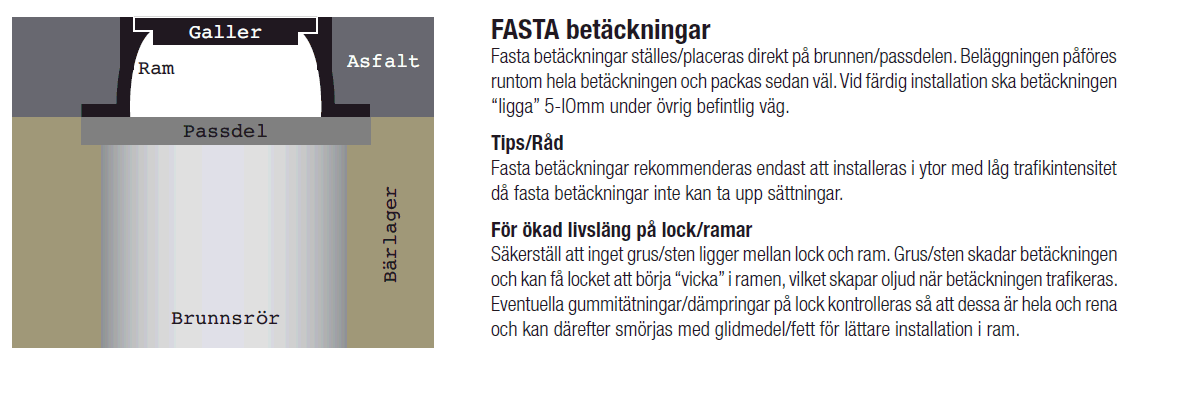 	Bild 1. Schematisk skiss över fast betäckning1.2 Flytande betäckning (justerbar)Består av två delar – en överram med skrapring som sticks in ner i konan och ett lock. Även kallad ”Nycliff” som är ett gammalt produktnamn. 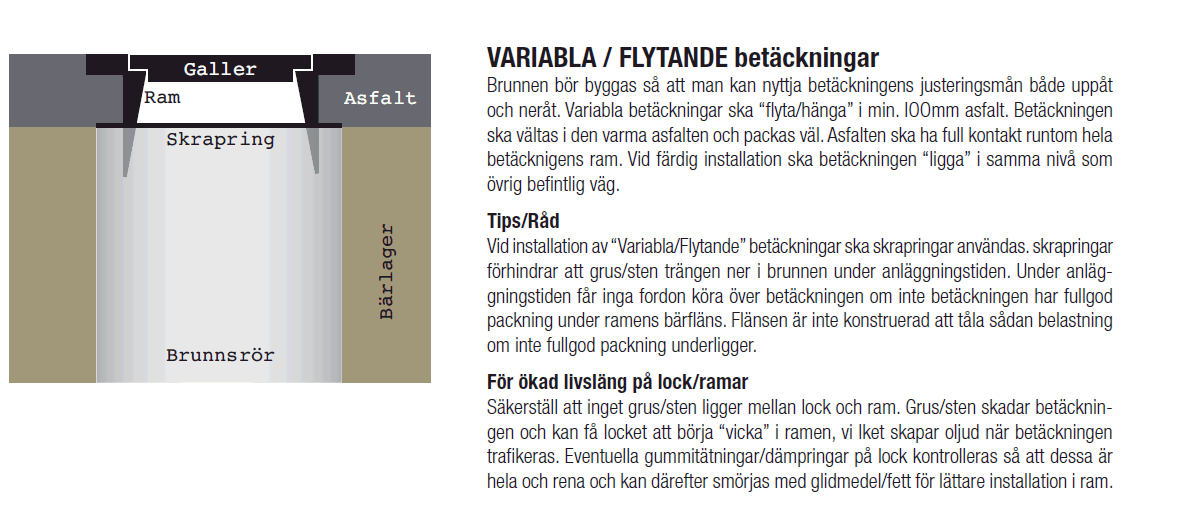 	Bild 2. Schematisk skiss över flytande betäckning1.3 Teleskopisk betäckning (justerbar)Består av tre delar - en fast bottenram som sätts på konan, överram som kan skjutas i höjdled i underramen och ett lock. Ofta kallad ”Allcliff” som är ett gammalt produktnamn.Vid nyanläggning idag normalt 3-delad teleskopisk betäckning i körbana.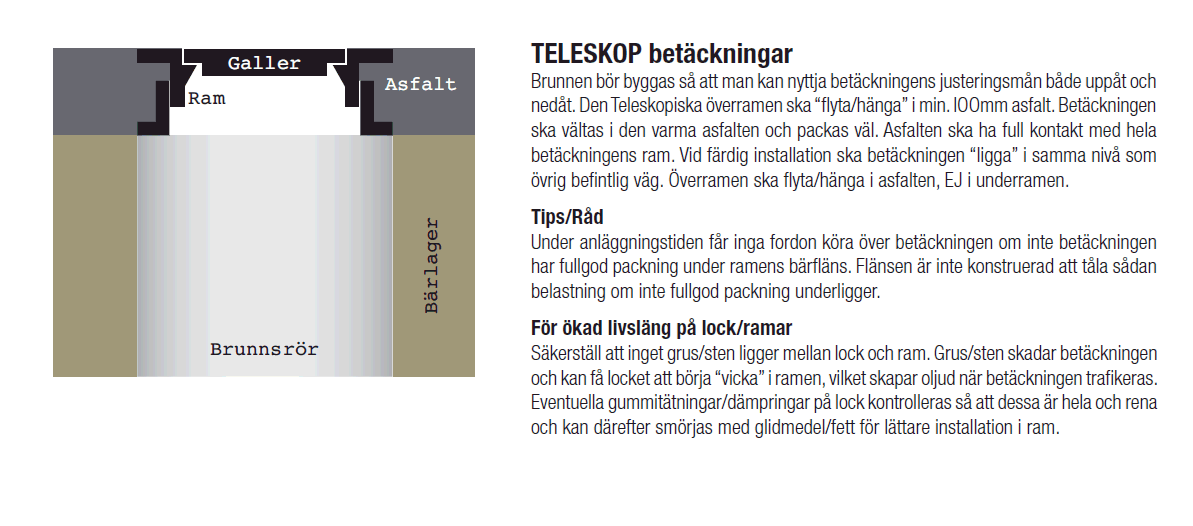 Bild 3. Schematisk skiss över teleskopisk  betäckning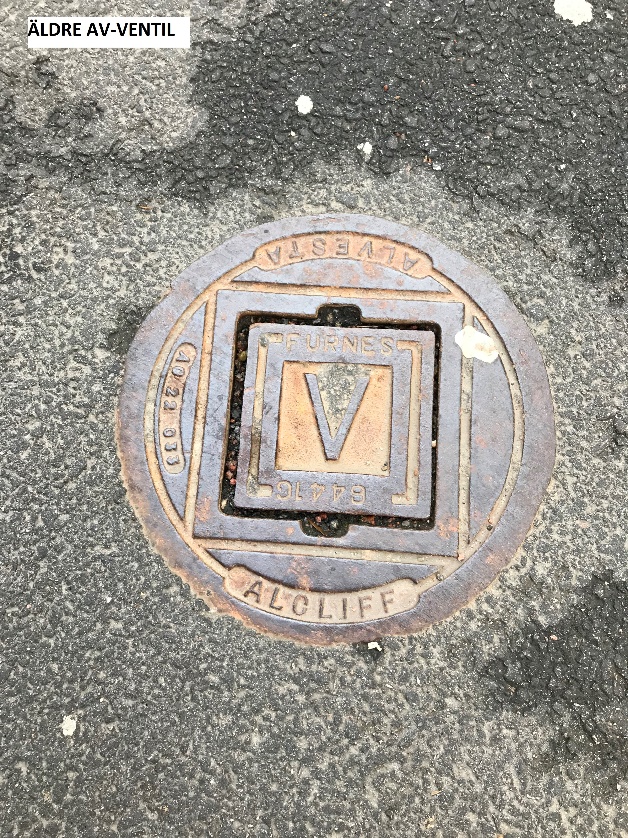 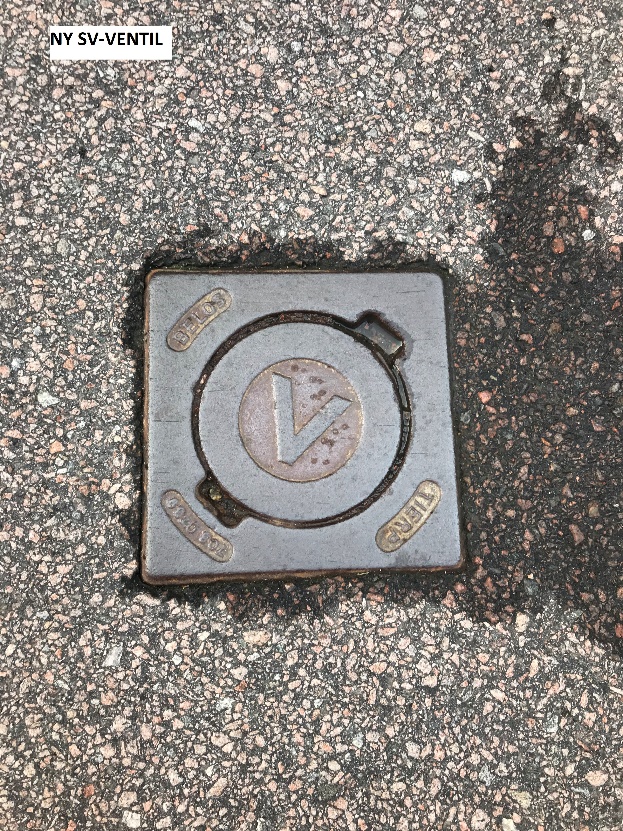 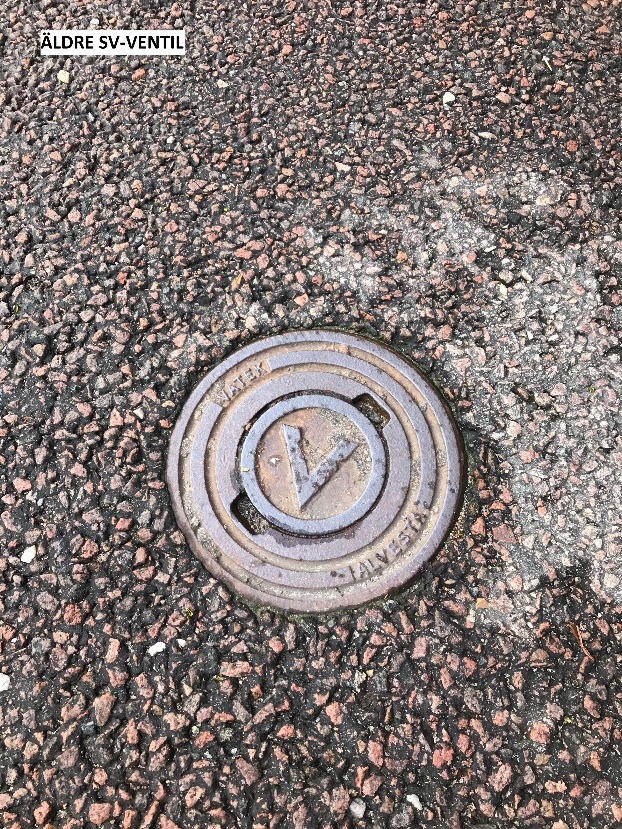 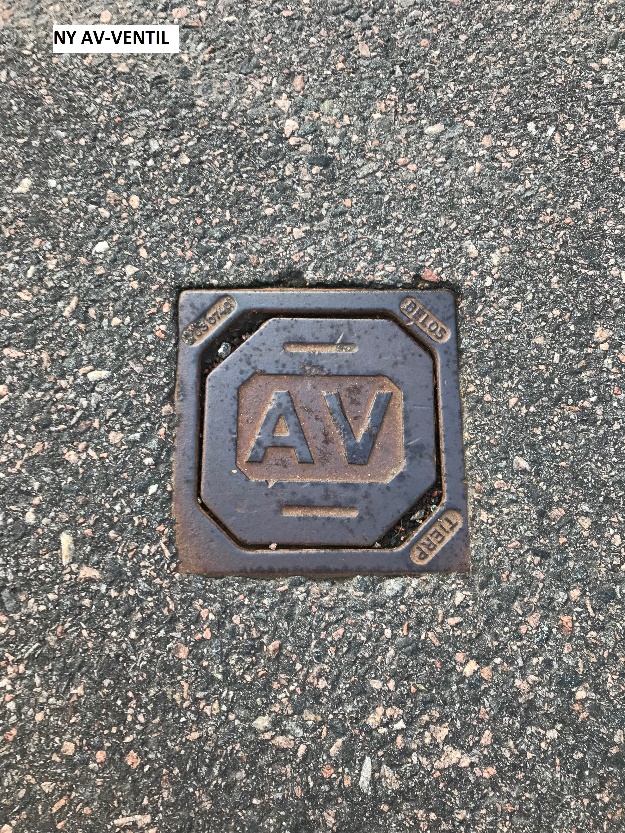 Foto 1-4: Mathias Goldkuhl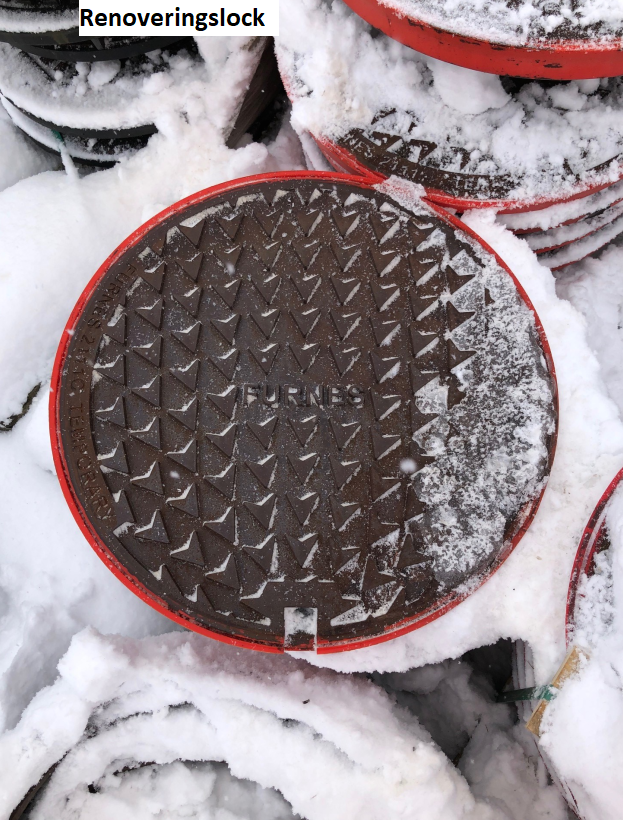 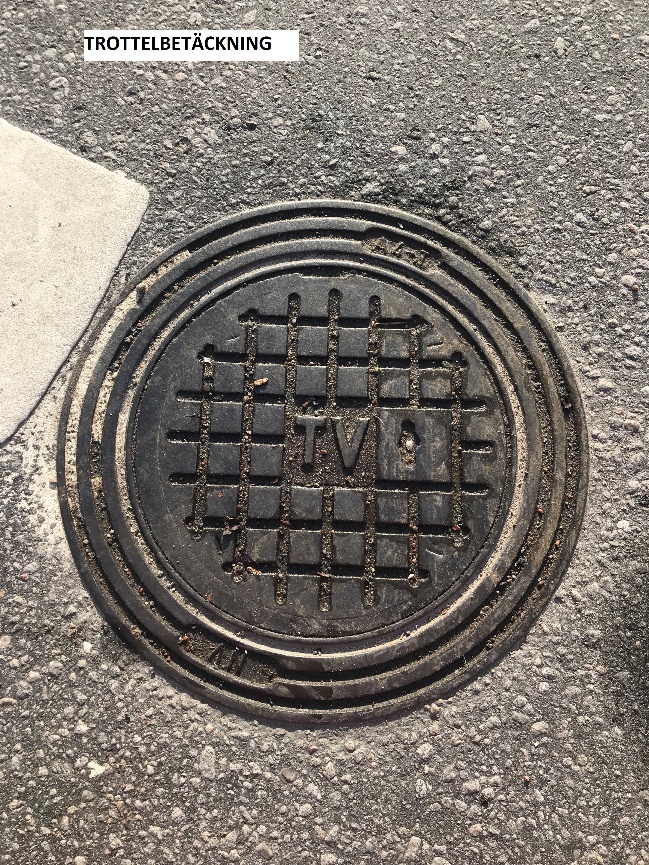 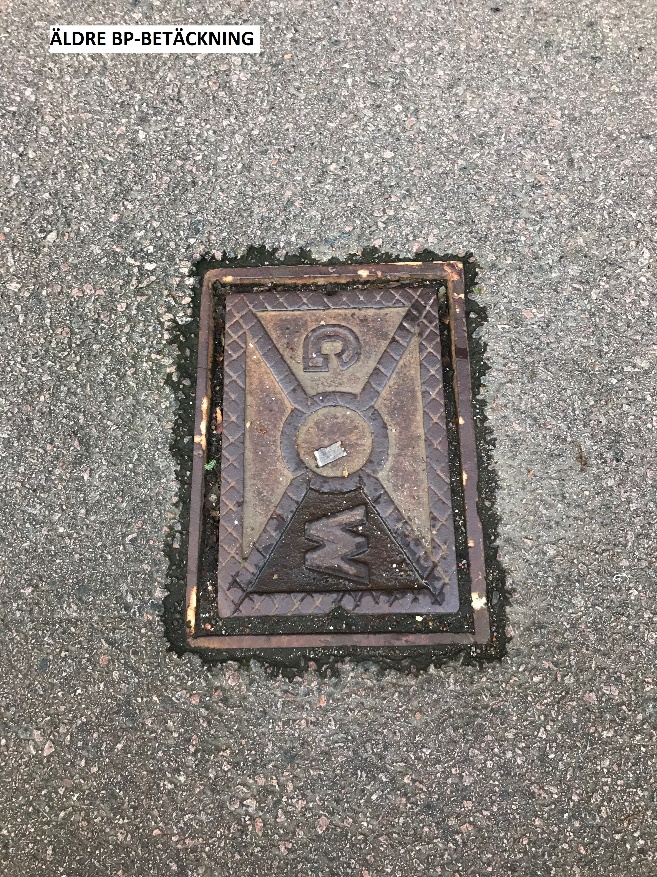 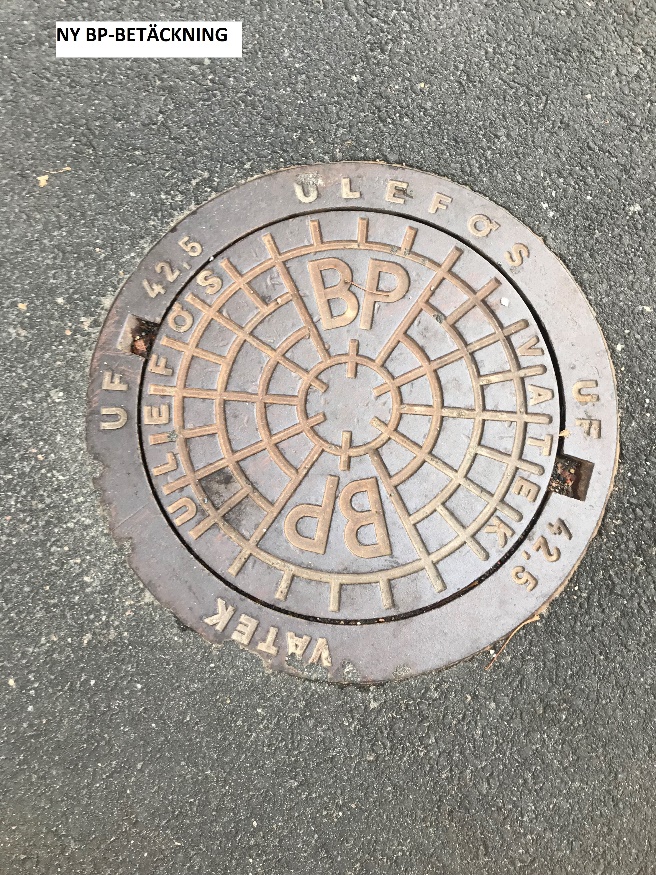 Foto 5-7: Mathias Goldkuhl 		                  Foto 8: Jonas Lunding Andersson	